BACCALAURÉAT PROFESSIONNELRÉPARATION DES CARROSSERIESSESSION 2022E.1 - ÉPREUVE SCIENTIFIQUE ET TECHNIQUESous-épreuve E11	UNITÉ CERTIFICATIVE U11Analyse d’un système techniqueDurée : 3 heures	Coefficient : 2DOSSIER SUJETCe dossier comprend 5 pages numérotées de DS 1/5 à DS 5/5.Assurez-vous qu’il est complet.DOCUMENTS ET MATÉRIELS AUTORISÉSL’usage de la calculatrice avec mode examen actif est autorisé.L’usage de la calculatrice sans mémoire, « type collège », est autorisé.Tout autre matériel est interdit.Aucun document autorisé.Problématique :Le véhicule ci-dessous est déposé dans votre entreprise suite à un choc arrière et latéral. La porte latérale gauche est déformée. Elle ne s’ouvre qu’à la moitié de sa course. 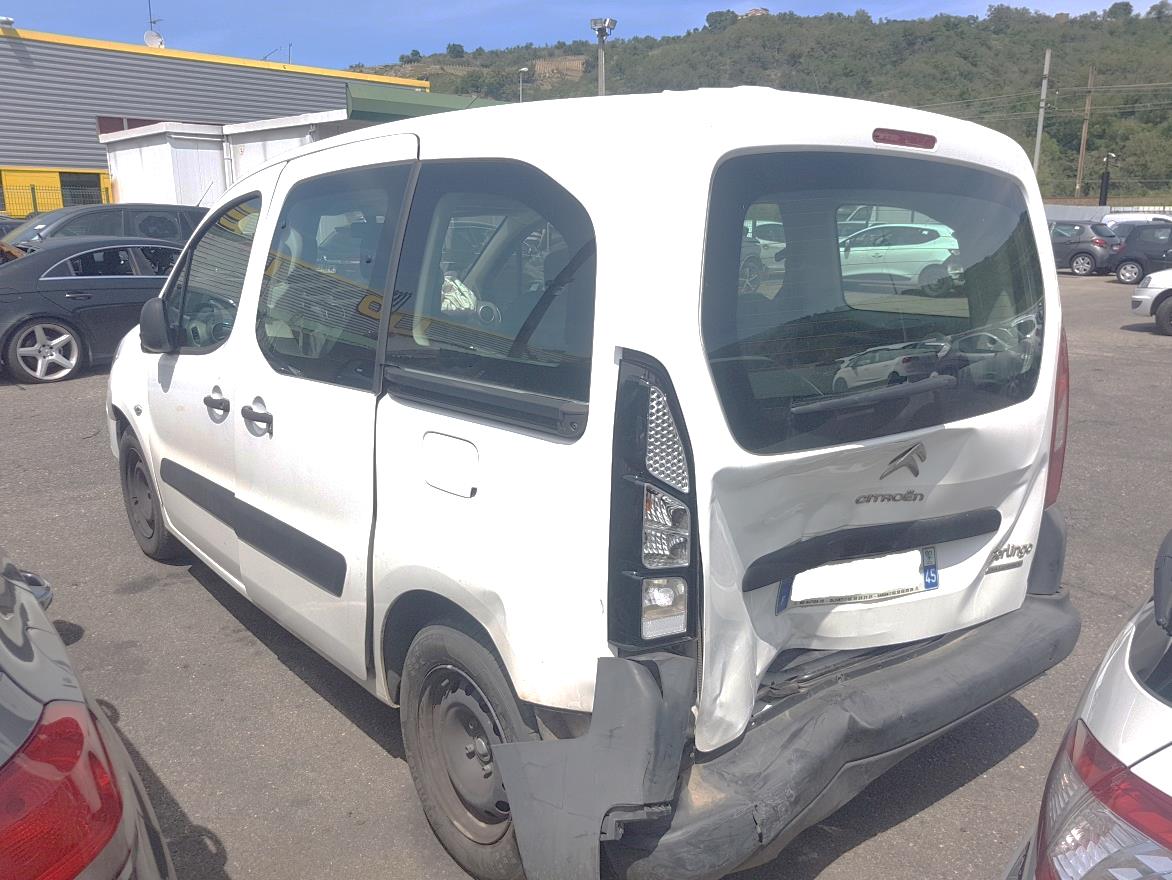 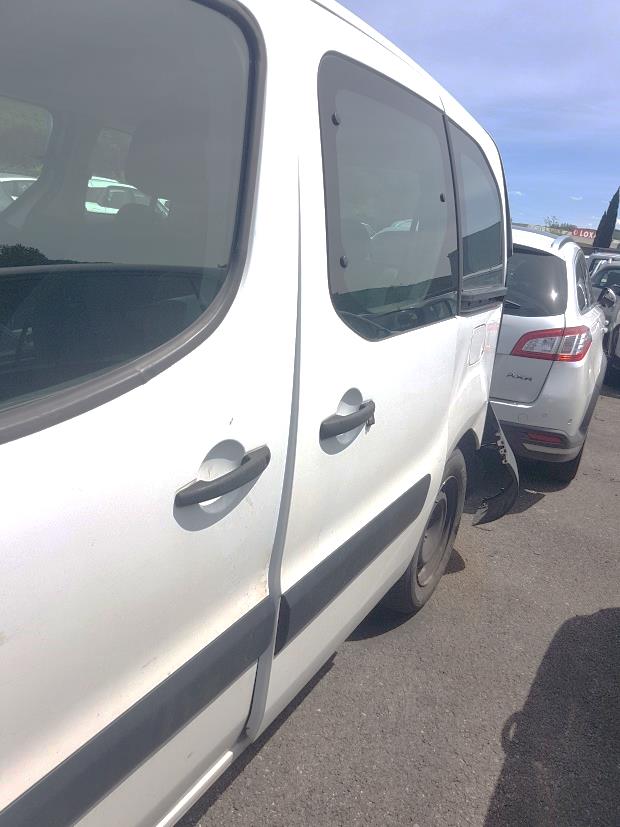 Vue ¾ arrière Vue latérale, côté conducteur L’analyse technique a pour but de :- remettre la porte latérale en état de bon fonctionnement à l’ouverture complète (PARTIE 1),- remplacer l’élément défectueux (PARTIE 2),- réaliser les tests après remise en état et correction des derniers défauts (PARTIE 3).Partie 1 : Remettre la porte latÉrale en État de bon fonctionnement À l’ouverture COMPLÈTE À partir du dossier technique DT page 3/13, compléter le diagramme pieuvre (méthode APTE) sur le dossier réponse DR page 2/5. À partir du dossier technique DT page 3/13 et 4/13, donner le nom de la fonction mise en cause dans le diagnostic.À partir du dossier technique DT page 4/13, entourer, sur le dossier réponse DR page 3/5, les éléments mis en cause dans le diagnostic. 	Indiquer le type de contrôle (visuel, dimensionnel, électrique) à effectuer pour vérifier les éléments mis en cause.À partir du dossier technique DT pages 5/13 et 13/13, donner le nom de la liaison globale réalisée entre la porte et le châssis.À partir du dossier technique DT pages 5/13 et 13/13, donner le nom des liaisons choisies par le constructeur afin de réaliser la liaison globale entre la porte et le châssis.À partir du dossier technique DT page 5/13 et de la question précédente, justifier le choix de cette solution technologique facilitant l’action du réparateur en carrosserie.À partir du dossier technique DT page 5/13, donner les fonctions techniques supplémentaires des liaisons L1 ; L2 et L3.D’après la problématique et en vous aidant des réponses précédentes, indiquer la liaison mise en cause dans le dysfonctionnement de la porte latérale causé par les dommages.Indiquer le repère des pièces à remplacer sur le dossier réponse DR page 3/5.À partir du dossier technique DT pages 7/13 et 8/13, compléter le bon de commande sur le dossier réponse DR page 3/5.partie 2 : Remplacement de L’ÉLÉMENT DÉFECTUEUX Cette partie a pour but de définir les caractéristiques de l’élément défectueux et ainsi choisir le bon kit de remplacement afin qu’il soit adapté au véhicule.À partir du dossier technique DT page 9/13, le constructeur propose plusieurs références de chariot central selon le type de véhicule. Indiquer la caractéristique de la force appliquée sur le galet principal permettant le choix du chariot central. À partir des hypothèses du dossier technique DT page 10/13, indiquer le phénomène mécanique qui influe sur la direction de l’action mécanique C rail/chariot.	On isole le chariot central (11) ; sur le dossier réponse DR page 4/5, compléter le tableau afin de réaliser le bilan des actions mécaniques extérieures appliquées au chariot central (11).Sur copie, écrire le PFS appliqué au chariot central (pour un solide soumis 3 forces).Sur le dossier réponse DR page 5/5, réaliser le dynamique des forces.Sur le dossier réponse DR page 4/5, reporter vos résultats dans le tableau de la question 14. À partir des résultats obtenus à la question précédente, choisir et justifier la référence du kit adapté au véhicule.À partir du dossier technique DT page 11/13, indiquer la précaution à prendre lors du montage du rail sur la carrosserie, justifier votre réponse. À partir du dossier technique DT page 11/13, donner le couple de serrage des vis de fixations du rail en Nm.partie 3 : TEST APRÈS REMISE EN ÉTAT ET CORRECTION DES DERNIERS DÉFAUTS (9,5 points)Suite à l’essai de fonctionnement de la porte après intervention (réparation du véhicule), le technicien constate que la porte rebondie lorsqu’elle arrive en fin de course.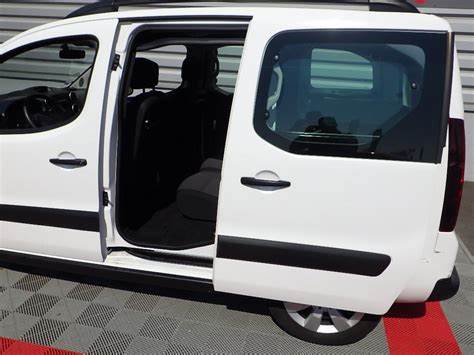 À partir du dossier technique DT page 12/13, expliquer la ou les conséquences du problème de rebond de la porte. Indiquer le type de contrainte subie par la butée.À partir du dossier technique DT page 12/13, calculer la surface de la butée soumise à la contrainte.À partir du dossier technique DT page 12/13, calculer la contrainte exercée sur la butée, sachant que  = N  /S (en MPa, N en newton et S en mm²).À partir du dossier technique DT page 12/13, indiquer la référence des butées à commander.